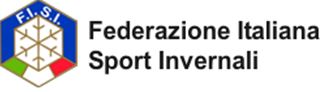 CAMPIONATI ITALIANI MASTER 2022, St. Caterina Valfurva 4-5-6 febbraio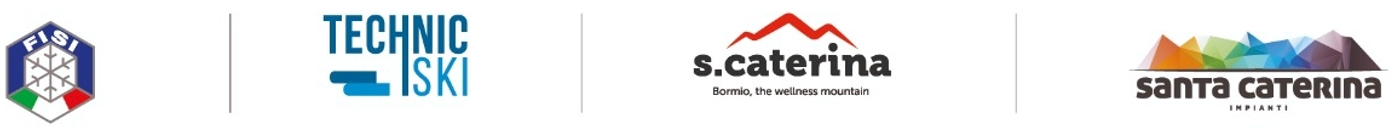 TROFEO CANCRO PRIMO AIUTOTROFEO CANCRO PRIMO AIUTOTROFEO CANCRO PRIMO AIUTOTROFEO CANCRO PRIMO AIUTOCategoriaCAMPIONE ITALIANO disupergiganteCAMPIONE ITALIANO dislalomCAMPIONE ITALIANO digiganteCAMPIONE ITALIANO digiganteD11Fabretto Martinelli AnnaFabretto Martinelli AnnaFabretto Martinelli AnnaFabretto Martinelli AnnaD10Castellano MarcellaCastellano MarcellaCastellano MarcellaCastellano MarcellaD9non assegnatonon assegnatoCiatti Marta Ciatti Marta D 8Andreini AlessandraAndreini AlessandraAndreini AlessandraAndreini AlessandraD 7Vagnone Silvia MariaVagnone Silvia MariaVagnone Silvia MariaVagnone Silvia MariaD 6Persico RobertoPersico RobertoPersico RobertoPersico RobertoD 5Gamba RobertaMarchesoni DeboraColombo MelissaColombo MelissaD 4Rigo DeniseRigo DeniseRigo DeniseRigo DeniseD3Zatti ElenaZatti ElenaZatti ElenaZatti ElenaD2non assegnatoLonganesi Cattani AngelicaLonganesi Cattani AngelicaLonganesi Cattani AngelicaD1non assegnatoZamboni MorganaZamboni MorganaZamboni MorganaC12Palaoro CelestinoGuastini Gian FrancoPalaoro CelestinoPalaoro CelestinoC11Puca GianfredoPuca GianfredoPuca GianfredoPuca GianfredoC10Bavo GiuseppeDe Rocco NadirFumasoni RobertoFumasoni RobertoC 9Rainer AloisMazzoleni FerdinandoMazzoleni FerdinandoMazzoleni FerdinandoC 8Voyat EnricoTraversa EugenioTraversa EugenioTraversa EugenioC 7Fazzini AmosFerrari LorenzoFerrari LorenzoFerrari LorenzoB 6Lorati Paolo GiovanniTreccani MassimoTreccani MassimoTreccani MassimoB 5Thaler Hubert JosefThaler Hubert JosefRoma StefanoRoma StefanoB 4Piantoni Gian Mauro Piantoni Gian Mauro Piantoni Gian Mauro Piantoni Gian Mauro A 3Sala SimoneVimercati AndreaStockner GuentherStockner GuentherA 2Grechi Davide Zanei AndreaGrechi Davide Grechi Davide A1non assegnatoBellavita Simone Bellavita Simone Bellavita Simone 